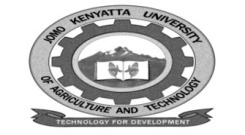 W1-2-60-1-6JOMO KENYATTA UNIVERSITY OF AGRICULTURE AND TECHNOLOGYUNIVERSITY EXAMINATIONS 2021/2022YEAR 4 SEMESTER 2 EXAMINATION FOR THE DEGREE OF BACHELOR OF SCIENCE IN HORTICULTURE AND LANDSCAPE TECHNOLOGYAHL 2410: LANDSCAPE CONTRACTING AND MANAGEMENTDATE: DECEMBER 2021                                                                                         TIME: 2 HOURSINSTRUCTIONS:  Answer Question One and Any Other TWO QuestionsQUESTION ONE (30 MARKS) Describe four possible business opportunities in the field of landscape and environment that you would start in Kenya                                                                                            (8 marks)Discuss the benefits of a business plan in starting a landscape business                    (8 marks)Discuss the following terms in the context of landscape contracting and management: Work breakdown structures                                                                             (3 marks)Bidding and contracting                                                                                  (3 marks)Landscape Project cycleComponents of BoQ                                                                                        (4 marks) QUESTION TWO (20 MARKS)What is landscape maintenance?                                                                                 (4 marks)As an entrepreneur describe a business concept that you would start in the following aspects of environment in urban setupUrban Greening                                                                                               (8 marks)Waste Management                                                                                        (8 marks)  										QUESTION THREE (20 MARKS)	Describe project cycle management phases as used in planning landscape reforestation project							QUESTION FOUR (20 MARKS)	Discuss using a relevant example in a landscape project the advantages and disadvantages of using a logical framework for managing a project through its life cycle 	